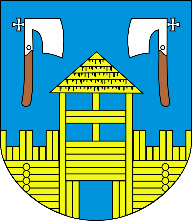 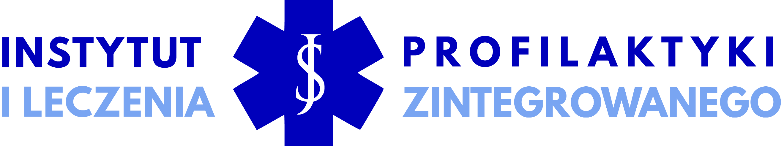 Zadanie współfinansowane ze środków Powiatu ŻnińskiegoZDROWY SENIOR – profilaktyka zdrowia fizycznego i psychicznego mieszkańców Powiatu ŻnińskiegoŻnin 14.05.2022 r.  godz. 10:00-14:00AGENDAInformacje dodatkowe:W trakcie spotkania terapeuci prowadzić będą pokazowe terapie i zabiegi z zakresu: terapii manualnej, fizjoterapii i refleksoterapii.9:45 – 10:00Rejestracja uczestników10:00 – 10:15Otwarcie spotkania i informacje wstępne nt. Projektu ZDROWY SENIORPrezes Jarosław Sierszchulski10:15 – 11:00Schorzenia kręgosłupa w wieku senioralnym – budowa, profilaktyka, leczenie – Paula Baszczyńska, fizjoterapeuta11:00 – 11:45Lepiej zapobiegać niż leczyć – zaburzenia nastroju u seniorów, aspekty psychologiczne w aktywizacji – Agnieszka Dudziak, psycholog11:45 – 12:00Przerwa kawowa (podział na grupy warsztatowe oraz możliwość zapisania się na zabiegi do terapeutów z zakresu fizjoterapii – Paula Baszczyńska lub refleksoterapii – Dariusz Karabasz) 12:00 – 12:4513:00 – 13:45Warsztaty z zakresu psychologii – Agnieszka Dudziak, psycholog / Warsztaty tańca terapeutycznego – Aleksandra Pasicka, instruktor tańca terapeutycznegoWarsztaty z zakresu psychologii – Agnieszka Dudziak, psycholog / Warsztaty tańca terapeutycznego – Aleksandra Pasicka, instruktor tańca terapeutycznego13:45 – 14:00Podsumowanie i zakończenie spotkania – Prezes Jarosław Sierszchulski